МБОУ «Кольская СОШ»184 381 Мурманская область, Кольский район, город Кола, пр. Советский, д. 41 а, тел. (8 815 53) 3- 42- 42Методическая разработка занятия во внеурочной деятельностидля педагогов, реализующих программы внеурочной деятельности в начальной школеТема: ДобротаАвтор: Головина Светлана Алексеевна,учитель начальных классов,МБО «Кольская СОШ»,г. Кола, Кольского района, Мурманской областиг. Мурманск2024 г.Актуальность: Федеральный государственный образовательный стандарт включает задачу по формированию духовно – нравственного воспитания. Особое внимание уделяется важности формирования воспитания – деятельности, направленной на развитие личности, создание условий для самоопределения и социализации обучающихся на основе социокультурных, духовно – нравственных ценностей и принятых в российском обществе правил и норм поведения в интересах человека, семьи, общества, государства. Источником базовых ценностей российских ценностей является духовная культура многонационального народа России. В настоящее время необычайно остро стоит проблема нравственного воспитания детей и подростков. Эта тема наиболее актуальна на сегодняшний день. Очевидно, что приоритет материальных интересов над духовно – нравственными ценностями приводит к равнодушию, эгоизму подрастающего поколения. Младший школьный возраст – это фундамент общего развития ребёнка. Сохранить доброе, гуманное в наших детях, заложить нравственные основы, учить доброте – главные идеи духовно – нравственных качеств личности.  В современном мире востребованы такие качества, как доброта, милосердие.   Для формирования этих нравственных качеств используются задания, нашедшие своё отражение в данном внеурочном воспитательном занятии.Тип занятия: внеурочное занятие общеметодологической направленностиЦель занятия: формирование доброты, милосердия, желания помочь без ожидания благодарности.Формирующиеся ценности: доброта, милосердие.Целевая аудитория: обучающиеся 3- 4 классаПланируемые результаты:Личностные:- понимать значение нравственных норм и ценностей как условие жизни личности, семьи, общества;- строить своё общение, совместную деятельность на основе правил коммуникации: умения договариваться, мирно разрешать конфликты, уважать другое мнение;- соотносить свои поступки с нравственными ценностями, принятыми в российском обществе;- строить своё поведение с учётом нравственных норм и правил, проявлять в повседневной жизни доброту, справедливость, доброжелательность в общении, желание при необходимости прийти на помощь;- понимать необходимость обогащать свои знания о духовно – нравственной культуре, стремиться анализировать своё поведение, избегать негативных поступков и действий, оскорбляющих других людей.Предметные:- выражать своими словами понимание значимости нравственного совершенствования и роли в этом личных усилий человека, приводить примеры;- раскрывать основное содержание нравственных категорий «добро», «милосердие», «сострадание», «дружелюбие»;- первоначальный опыт осмысление и нравственной поступков поведения (своих и других людей) с позиции православной этики. Метапредметные:- совершенствовать умения в различных видах речевой деятельности и коммуникативных ситуациях;- овладевать навыками смыслового чтения текстов различных стилей и жанров, осознанного построения речевых высказываний в соответствии с задачами коммуникации;- признавать возможность разных точек зрения;- соблюдать правила ведения диалога и дискуссии, корректно задавать вопросы и высказывать своё мнение.Рекомендуемая форма занятия: устный журнал с использованием различных форм Методические рекомендации: Дети заранее готовят проекты по темам:История Дня добротыПроизведения о добре и злеПословицы о добротеВысказывания писателей о добротеГруппы могут быть сформированы по интересам. Ребятам необходимо представить результат работы групп.Продолжительность занятия: 45 минТехнологическая карта образовательного событияСтруктура занятия:Часть 1: МотивационнаяЧасть 2: ОсновнаяЧасть 3: ЗаключительнаяСценарий занятияЧасть 1: МотивационнаяОрганизационный момент:Повернитесь друг к другу, улыбнитесь, пожелайте хорошего настроения. Пронесите эту частичку доброты до окончания сегодняшнего дня.Учитель: Просмотрите фрагменты мультфильма. Как он называется?(Просмотр видеофрагментов) (Ответы учащихся)Учитель: Всё верно. Это «Мешок яблок» по произведению В.Г. Сутеева (фото писателя и выставка книг)Учитель: Кто главный герой? Какими качествами он обладает? (ответы обучающихся) Присутствуют ли эти качества у вас? - Сегодня мы свами вспомним сказки. Вы любите сказки?	- Вспомните сказку (иллюстрация к сказке Гуси – лебеди) Что там происходит? (Обучающиеся вспоминают, а учитель по ходу рассказывания сам выразительно читает отрывки из сказки).Учитель: Давайте заглянем в другую сказку. Как она называется? (иллюстрации к сказке «Морозко» - Вспомните, как Падчерица согрела тёплым словом Деда Мороза? (дети отвечают)- Чем заканчиваются сказки? (В сказках добро побеждает зло)- Почему положительным героям сказок всегда помогают птицы, звери, природа? (ответы обучающихся)Разгадайте ребусы: (на маршрутных листах)   (доброта)  (добро)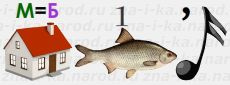 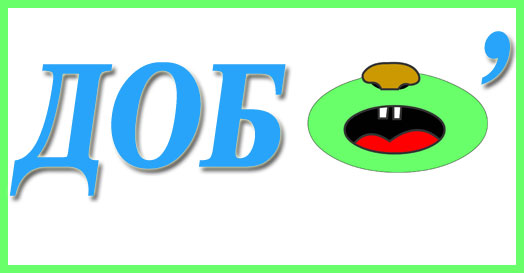 Учитель: Есть очень хорошая пословица: «Доброе слово – что ясный день».- Как вы её понимаете? (Ответы учеников: Доброе слово дарит радость, как солнышко дарит тепло в ясный день. Вот и получается, что словом можно согреть человека.)Учитель: Давайте подумаем, о чём мы поговорим на классном часе? Поставьте цель. (Дети формулируют цель классного часа под музыку).Песенка о доброте Помогут сформулировать цель урока глаголы (выяснить, изучить, обобщить, разобраться, систематизировать, закрепить…)Цели фиксируются в маршрутных листах.Составляется план действий достижения учебных целей.Обучающиеся осуществляют учебные действия по намеченному плану.Цель: - Вспомнить, что мы называем добром, добротой- Определить, какими качествами должен обладать добрый человек- Подумать и придумать, можно ли в себе развивать качества доброты. Если можно, то как?Часть 2: Основная часть(Дети заранее готовят проекты и защищают их) (Работа в группах)История Дня добротыПроизведения о добре и злеПословицы о добротеВысказывания писателей о добротеУчитель: Слово «добро» является исконно русским и ведёт свои корни из праславянского языка. Изначально это слово на Руси было противоположно слову «худо». Позже слово началось употребляться как бескорыстное и искреннее стремление к осуществлению блага, полезного деяния.Защита проекта 1 группы:Существует праздник «Всемирный день доброты». Датой считается 13 ноября.Всё началось в 1997 году, когда в Японии было создано «Всемирное движение за доброту», не имеющее политической и религиозной принадлежности. Спустя год, 13 ноября, в Токио стартовала первая конференция движения. День её открытия и был выбран датой нового праздника – Всемирного дня доброты.В чём смысл дня и всего этого движения?  Как говорится в официальной декларации объединения добровольцев: «Мы будем стремиться создать более добрый и более полный сочувствия мир». Добро спасёт мир и объединит народы, ведь оно по умолчанию заложено в человеческой природе и потому доступно каждому.В России World Kindness Day прошел в 2009 году. Отметили его флешмобом на Манежной площади. Его участники, взявшись за руки, образовали «кольцо солидарности» вокруг Глобуса Часов Мира. У праздника есть свой символ – открытое сердце. А ещё в день доброты принято дарить цветы встречным людям – и знакомым, и тем, кого видите первый раз. В каждой стране букеты разные.Учитель: Давайте обратимся к Толковому словарю С.И. Ожегова.(Работа со словарём)(Работа в маршрутном листе)В словаре С.И. Ожегова: «Доброта – отзывчивость, душевное расположение к людям, стремление делать добро другим».«Добро – нечто положительное, хорошее, полезное». Учитель: Не хвались серебром, а хвались …(добром) Так в народе говорят!Обсудим проблему, с которой вы сталкивались хотя бы раз. Защита проекта 2 группы:(Чтение рассказа В. Осеевой «Плохо»)Учитель: Как называется рассказ?- Как думаете, о чём мы будем говорить? (о равнодушии)- Подберите слова – синонимы (чёрствость, безразличие, зло, наплевательство)- Подберите слова - антонимы (отзывчивость, неравнодушие, сострадание, добро).- Ещё раз скажите, как называется рассказ?- И что же плохого сделали мальчики? Ведь они никого не били.- Как называется такое качество людей? (безразличие, чёрствость, равнодушие)- Что вы можете сказать о словах равнодушие и доброта? (Это слова противоположные по смыслу, антонимы)Учитель: Послушайте историю:Класс спускался по лестнице в вестибюль школы. И вдруг одна из учениц – Вера поскользнулась. Взмахнула портфелем и упала. Когда падала, то нечаянно толкнула впереди спускавшуюся Иру, а Ира портфелем стукнула Колю.Ира закричала: «Ты что толкаешься? Вот неловкая, растяпа!»Вслед за Ирой Петя громко сказал: «Не растяпа, а слепая курица. Надо смотреть под ноги.»Коля взмахнул портфелем и пытался дать сдачи упавшей девочке.Люда громко смеялась.Остальные дети шли мимо. Как будто ничего не случилось.И только Оксана сказала: «Ребята, ну что вы на неё набросились? Разве она нарочно толкалась? Она ведь упала!»И Оксана подошла к Вере, помогла ей подняться, отряхнула платье.Учитель: Что вы думаете о поступках этих ребят? Кто себя проявил лучше всех? (анализ ситуации в целом и поступков каждого)А что вам совсем не понравилось? (грубость Иры и Коли, равнодушие окружающих, поведение Пети)Мы решили, что с лучшей стороны проявила себя Оксана. Что чувствовала Оксана по отношению к девочке? (Сострадание – это чувство, которое помогает понять, что чувствует человек, которому сейчас плохо. Но сочувствие – это ещё не всё.)Как вы думаете, а из проходивших мимо детей не было сочувствующих? (Ребята задумываются и понимают, что, может быть и были) Но они ничего не сделали.Умение проявить невосприимчивость ко всему дурному – это ещё полдела. Нужно быть способным выразить нетерпимость к нарушению норм и правил поведения.Вспомните, не случалось ли вам попадать в такие ситуации? А может кто-то видел подобное? (Ребята охотно делятся опытом, проговаривая положительные и отрицательные стороны поведения).Учитель:Добро и зло творитьВо власти всех людей.Но зло творится без труда,Добро творить трудней!Учитель: Почему? (высказывания детей)-Обидеть или погладить легче?Обидеть, что ударить, приласкать – нужно слова искать.Учитель: Всегда ли в жизни, как в сказках всё заканчивается хорошо?Читает ученикАх, как нам добрые слова нужны.Не раз мы в этом убеждались с вами,А может, не слова - дела важны?Дела – делами, а слова – словами.Они живут у каждого из нас,На дне души до времени хранимы,Чтоб их произнести в тот самый час,Когда они другим необходимы.(М. Лисянский)Игра «Ручеёк» - физминуткаУчитель: Давайте теперь сами побываем в роли волшебников и подарим друг другу добрые слова. Поиграем в игру «Ручеёк». Встаньте парами друг за другом, соединив руки вверху дугой. Это ручеёк. Один водящий проходит через ручеёк и выбирает себе нового партнёра, при этом говоря ему добрые слова – комплименты. (учитель может первым пройти через ручеёк и, взяв в пару самого невыбираемого ученика, сказать ему тёплые, добрые слова).Учитель: Сохраните этот климат доброжелательности в классе. Говорите друг другу больше хороших, добрых слов. От этого вы и сами будете становиться добрее. Делать людям хорошо – хорошеть самому. (Л.Татьяничева)Как вы понимаете «хорошеть самому»?Доброта, милосердие вырабатываются человечеством в течение столетий для того, чтобы всем было легче жить, общаться друг с другом, чтобы это общение приносило радость, жить каждому из нас надо по правилам добра.А что гласит о доброте народная мудрость?Защита проекта 3 группы:(читает ученик)Пословицы недаром появляются.Без них прожить никак нельзя,Они – великие помощницыИ в жизни верные друзья.Порой они нас наставляют,Советы мудрые дают,Порой чему-то научаютИ от беды нас берегут.Игровой материал Какие пословицы и поговорки о добре вы знаете? (Игра «Пословица, соберись!»)(У детей карточки со словами.  Задача игры: собрать пословицу и объяснить её значение).- Доброе слово лечит, а злое калечит.- Злой не верит, что есть добрый.- Добрая слава лежит, а худая бежит.- Доброго чтут, а злого жалуют.- Добряк добро творит, быть может, и не зная, что от того болит душа у негодяя.- Доброта без разума пуста- Кто любит добрые дела, тому и жизнь мила.- Делай другим добро – будешь сам без беды.- Добрый человек в добре живёт век.- Доброе дело питает и душу, и тело.- Худо тому, кто добра не делает никому.(Если ребята затрудняются объяснить смысл пословицы, на помощь приходят участники 3 группы)Учитель: Доброта, милосердие, радость, переживание за других создаёт основу человеческого счастья.Защита проектов 4 группы:Высказывания писателей о доброте Уже в 4 веке до н.э. древнегреческий философ Платон утверждал: «Стараясь о счастье других, мы находим собственное счастье».Эту мысль продолжил уже в 1 веке н.э. римский философ Сенека: «Человек, который думает только о себе и ищет во всём своей выгоды, не может быть счастлив. Хочешь жить для себя, живи для других».Вспомните слова Л.Н. Толстого: «В жизни есть только одно несомненное счастье – жить для других».«Ничего не обходится нам так дёшево и не ценится так дорого, как вежливость и доброта» (М. Сервантес)«Истинная доброта заключается в благожелательном отношении к людям». (Ж.Ж. Руссо)«Чтобы оценить доброту в человеке, надо иметь некоторую долю этого качества и в самом себе». (В. Шекспир)«Чем человек умнее и добрей, тем больше он замечает добра в людях». (Б. Паскаль)«Доброта - вот качество, которое я желаю приобрести больше всех других». (Л. Толстой)«Знания должны увеличиваться с добротой». (Ф. Искандер)«Лучшее, что я храню в себе, это живое чувство к добрым людям». (М. Пришвин)Учитель: Выпишите в маршрутный лист высказывание, которое вам больше понравилось.Учитель: Человек, который делает добро другим, чувствует себя счастливым. Напротив, себялюбец – несчастлив.Верно, человек, который любит только себя, который не имеет друзей, остаётся один, когда приходят тяжёлые жизненные испытания.Лев Николаевич Толстой в письме семилетнему мальчику Захару Шевцову писал: …Советую тебе, мой мальчик, всю жизнь с нынешнего дня и до самой смерти учиться изо всех сил тому, чтобы быть как можно добрее со всеми: с няней, с папой, с мамой, братьями, дворником- со всеми, с кем только сходишься. Это не совсем легко, этому надо учиться так же, как учиться читать, писать, играть на фортепиано или на скрипке. Только тем всем наукам научишься - и конец, а этой науке конца нет. И главное, ни от каких наук нет такой радости, сколько от этой; что дальше учишься, то самому веселее и веселее, и все вокруг тебя всё больше и больше тебя любят. Пожалуйста, сделай так. Всякую минуту пойми, что тебе надо быть добрым.Учитель: Каким делает человека доброта? (Обаятельным, красивым. Человек, в душе которого добро, приятно выглядит. У него выражение радости и покоя на лице и милая улыбка на губах.)Каждый ли человек может быть добрым? (Добрым может быть только тот, кто всегда доброжелателен к людям, кто думает не только о себе, но и о других. Добрый человек всегда учитывает интересы других людей.)Как вы думаете, какие правила доброты необходимо выполнять, чтобы быть добрым? (Любить людей - знакомых и незнакомых. Призывать окружающих к хорошим взаимоотношениям. Делать добро для близких, друзей.)Давайте составим образ доброго человека. (Учащиеся составляют словесный портрет доброго человека)(Изображение доброго человека на маршрутном листе)Учитель: А теперь заглянем в наш ларец добродетелей. Как вы думаете, что там? (предположение ребят)Там уроки доброты! (советы нам)Кто желает произнести заветные слова: «Если я хочу стать добрее, мне нужно научиться…» (по мере произнесения этих слов детьми из ларца вынимаются и прикрепляются к доске слова) (работа с маршрутным листом)- помогать там, где нужна моя помощь;- понимать другого;- заботиться о близких;- выручать друзей в беде;- не ссориться; - сочувствовать…Учитель: Как вы думаете, это трудно? Какой вывод мы можем сделать?Дело не только в том, чтобы уметь произносить эти слова в нужный момент, сколько в сердечной чуткости, умение отвечать на добро движением своей души, то есть быть добросердечным человеком.Творить добрые дела невероятно просто. Добро не измеряется деньгами, порой не требует много времени и сил, главное – начать. Даже просто улыбка незнакомому человеку – уже способна творить чудеса, в том числе и самого человека, кто это Добро делает.Учитель: К сожалению, не каждый способен своим трудом обеспечить себя и свою семью. История нашей страны издавна показывала примеры того, как более слабым и обездоленным оказывалась поддержка. Это стало называться благотворительностью.Благотворительность – это добровольная и безвозмездная помощь нуждающимся. Это помощь отдельным людям, семьям, организациям, создаются благотворительные фонды, куда любой человек может пожертвовать деньгами.Одним из проявлений благотворительности является меценатство.Меценатство – это материальная или иная безвозмездная поддержка, которая оказывается организациям, а также представителям культуры и искусства.Само название пришло из Древнего Рима.Сергей Михайлович и Павел Михайлович Третьяковы – братья, сумевшие собрать огромную коллекцию картин русских и европейских художников. Савва Иванович Мамонтов является покровителем знаменитого певца Фёдора Шаляпина, художника Михаила Врубеля и других деятелей искусства.Сейчас вырастает интерес к волонтёрскому движению, которое является современной формой благотворительностиВолонтёрство – это современная безвозмездная деятельность на благо общества или отдельных людей.Само слово «волонтёр» вошло в наш разговор недавно. Однако это движение не является чем-то новым. Вспомните тимуровцев, которые помогали нуждающимся людям.Волонтёрская деятельность разнообразна: - помощь незащищённым слоям населения – инвалиды, нищие, одинокие пенсионеры;- защита животных и окружающей среды;- пропаганда здорового образа жизни, физической культуры и спорта;- патриотическое и духовное воспитание молодёжи;- помощь людям, пострадавшим в чрезвычайных ситуациях, войн.Заниматься волонтёрством можно в одиночку (например, стать донором крови), а можно совместно с единомышленниками (собирать мусор в лесу…)Важным в этом деле является добровольная помощь, которая не ставит цель: получить вознаграждение.Важно!Ты можешь стать волонтёром и делать окружающий мир намного лучше и добрее.С 18 лет никаких ограничений не существует.Несовершеннолетним для участия в акциях нужно получить одобрение родителей.Подростки младше 14 лет должны контролироваться старшими представителями волонтёрских организаций.Учитель: Как уверяют психологи, проявление участия к ближнему — это не только про альтруизм. Согласно исследованиям, люди, совершающие добрые поступки, меньше болеют, дольше живут и при этом ощущают свою жизнь более гармоничной, чем те, кто часто злится. Доброта — залог здоровья!Но мы не должны забывать о братьях наших меньших.Расскажите о своих добрых делах и поступках. Наверняка у каждого из вас есть такие! (Ребята вспоминают и делятся своими впечатлениями о помощи)Часть 3. ЗаключительнаяУчитель: Почему «Доброта» - это одно из важных качеств человека?Сложно ли быть добрым человеком? Можно ли научиться добросердечности?Как выработать в себе это качество? (ответы детей)Рефлексия:1. Определи, какой пример характеризует волонтёрскую деятельность, а какой не является волонтёрством:- за небольшую плату подростки вскопали огород соседке;- восьмиклассники регулярно ходят помогать по хозяйству ветерану войны.2. Добрый человек – это тот, кто- кто приветлив в общении;- жестокий;- здоровый; - заботится о животных.3. Составь характеристику доброго человека:Добрый человек: аккуратный, помогает в беде, честный, грубый, наглый, внимательный.4. Какое из утверждений неверное:- лживых людей не любят и не доверяют им;- доброта всегда ценилась на Руси;- справедливый человек из любой ситуации старается найти правильный выход;- справедливый человек не бывает строгим.5. Соедини начало и конец пословицы:- Доброе слово лечит, а …злое калечит.- Делай другим добро, …сам без беды будешь.- Добра желаешь, …добро и делай.- На добрый привет, … добрый и ответ.Учитель: Составьте цветовой диктант: для этого вспомните добрые слова (любовь, дружба, мама, улыбка, здравствуйте, добро…) и раскрасьте их тем цветом, с которым они у вас ассоциируются (маршрутный лист)Задание выполняется под песню «Дорога добра» Оцените свою работу (Работа в маршрутном листе).Учитель: Будьте добрыми! Умейте добрыми глазами увидеть радость или беду другого человека, добрым сердцем откликнуться на неё и добрым делом помочь!Интеграция с учебными предметамиРусский язык: работа со словарями, анализ пословицЛитературное чтение: чтение и обсуждение произведений В.А.  Осеевой, В.Г. Сутеева, Л.Н. Толстого, русских народных сказок, пословиц, поговорокСписок литературыОжегов С.И., Шведова Н.Ю. Толковый словарь русского языка. Российская академия наук. Институт русского языка им. В.В. Виноградова. – 4 – е изд., дополненное. – М.: «А ТЕМП», 2004. – 944 с.Осеева В.А. Волшебное слово. – Москва. Издательство «Детская литература». – 1970. – 16 с.Классному руководителю о классном часе. Технология подготовки и проведения личностно – ориентированного классного часа. – Под редакцией Е.Н. Степанова, М.А. Александровой. – М.: ТЦ Сфера, 2007. – 128 с.ПриложениеМаршрутный листФ.И ________________________________ Дата _________________________Тема занятия: ______________________________________________________Цель: _________________________________________________________________________________________________________________________________________________Доброта - это ________________________________________________________________________________________________________________________Всемирный день доброты отмечается__________________________________Если я хочу стать добрее, то мне надо _________________________________Что такое «волонтёрство»? _____________________________________________Цветовой диктант: __________________________________________________  Напиши, что нового узнал(а)___________________________________________О чём захотелось узнать больше? _______________________________________Достиг(ла) ли ты цели занятия? _____________________________________________________________________________________________________________Закрась столько звёзд, на сколько ты оцениваешь свою работуЭтап занятия урока (учебного занятия, классного часа и т.д.)Реализуемые педагогические технологии, элементы технологииРеализуемые инновационные методы и приемы обучения (воспитания)Деятельность педагогаДеятельность обучающихсяУниверсальные учебные действия(УУД)Формируемые компетенцииI.Вводная частьОрганизационный момент. Цель: мотивационная целевая установкаЛичностно-ориентированна технологияЭмоциональный вход в занятие Прием «Речевой настрой»Учитель создаёт условия для включения обучающихся в учебный процесс, положительный эмоциональный настрой на работу на уроке. Повернитесь друг к другу, улыбнитесь, пожелайте хорошего настроения. Пронесите эту частичку доброты до окончания сегодняшнего дня.Обучающиеся приветствуют учителя и выполняют самооценкуготовности к урокуЛичностные:- формирование ценностных ориентиров и смыслов учебной деятельности на основе развития познавательных интересов, учебных  мотивов.Коммуникативные:-понимание возможности различных позиций других людей, Регулятивные:принятие и сохранение учебной задачи.Коммуникативная компетенция. Развивается через обсуждение результатов выполнения задания.Ценностно-смысловая.Формируется в процессе определения проблемы занятия.II этап Актуализация и фиксирование индивидуального затруднения в пробном учебном действии Цель: Целеполагание и проблемная ситуацияИнформационные технологииПриём «Эмоциональное воздействие текста на читателя» (использование видеосюжета).Создаёт условия для формулировки цели и задач, используя ребусы и пословицу;-активизирует мыслительную деятельность учащихся по выбору способа действия;-совместно формулируют цели учебного занятия.Стимулирует обучающихся к выбору различных способов выполнения задания.Учитель предлагает ознакомиться с фрагментами мультфильма «Мешок яблок» по В.Г. Сутееву. Предлагается ответить на вопросы:- Какими качествами обладает главный герой? - Присуще ли эти качества вам?Принимают учебную задачу, участвуют в обсуждении, высказывают своё мнение;- анализ действия по заданной теме;-  высказывают мнение о понимании качества главного герояЛичностные:Формирование ценностных ориентиров и смысловКоммуникативные: учёт разных мненийКоммуникативная компетенция:Развивается через обсуждение результатов заданияIII этап ЗакрепленияТехнология развития критического мышленияТехнология читательской грамотностиПриём «Удивляй» учитель формулирует вопросы, которые заставляют задуматься- организовывает групповую работу учащихся- организовывает работу учащихся по открытию новых знаний, к побуждению к самостоятельной исследовательской деятельности;- создает ситуацию для закрепления нового материала(Дети готовят проекты и защищают их) (Работа в группах)История Дня добротыПроизведения о добре и злеПословицы о добротеВысказывания писателей о добротеанализируют учебный материал, организуют поиск решения, определяют способы предоставления результатов;- делятся на группы, распределяют роли;- работают в группахЛичностные:- формирование мотивов достижения целей.Коммуникативные:- умение договариваться и приходить к общему решению совместной деятельности.Регулятивные:- осуществление пошагового контроля по результату;-различение способа и результата действия.Познавательные:-выделение существенной информации;- структурирование знанияIV ЭТАП Включение изученного в систему знанийИнтерактивные технологии.Технология развития читательской грамотности.Приём «Мозговой штурм»;«Свои примеры»Активизирует мыслительную деятельность по выбору способа действий через проблемную ситуацию.Каким делает человека доброта?Каждый ли человек может быть добрым?Как вы думаете, какие правила доброты необходимо выполнять, чтобы быть добрым?Актуализируют способы действия. Выполняют учебное действие, фиксируют затрудненияосознание иерархии тем в разделе учебного предмета;выстраивание внутритемных связей в изученном разделе;определение межтемных связей в изученном разделе;Личностные: формирование границ «знания» и «незнания»Делать выводы о применимости знаний в окружающем мире и рекомендации по применению  знаний.Личностные:- формирование мотивов достижения целей,Коммуникативные:- умение договариваться и приходить к общему решению совместной деятельности, в том числе в ситуации столкновения интересовУчебно-познаватедьные:развитие интеллектуальных и творческих способностейV ЭТАП. Рефлексии учебной деятельностиЦель: самооценка результатов своей деятельности на занятииРефлексивные технологииПриём«Незаконченное предложение»Создает условия для самооценки обучающимися результатов своей учебной деятельности(работа с маршрутным листом)Анализируют свою деятельность и деятельность группы по достижению цели; определяют своё эмоциональное состояние на конец урока; осуществляют самооценку своей учебной деятельности, соотносят цель и результатЛичностные: формирование адекватной позитивной самооценки, самоуважения и самопринятия.Коммуникативная компетенция. Развивается через обсуждение результатов выполнения задания.Ценностно-смысловая.Осознают ценность научных знаний в повседневной жизни.